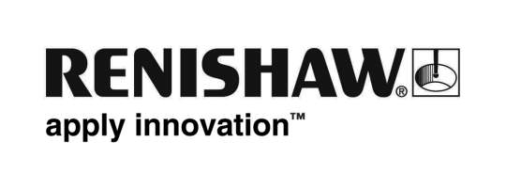 Renishaw lancia sul mercato FixtureBuilder, il software per la creazione di modelli 3D, che facilita le configurazioni dei fissaggi e assiste l’utente nella programmazione offline e nella creazione della documentazione inerente al processo di fissaggio dei pezzi da misurareRenishaw presenterà FixtureBuilder alla fiera EMO Hannover 2017 che si terrà in Germania dal 18 al 23 settembre (padiglione 6, stand B46).FixtureBuilder è un pacchetto software per la creazione di modelli 3D che consente di creare e documentare molteplici configurazioni di fissaggi in ambiente offline.Il software può essere utilizzato importando un modello CAD del pezzo da ispezionare al fine di configurare i fissaggi intorno ad esso. L'intera configurazione può essere esportata nel software di programmazione assieme al pezzo da misurare, utilizzando formati di file universali: IGES, SAT, STEP e altri ancora.FixtureBuilder offre molti vantaggi che derivano dall'enorme esperienza di Renishaw nel campo della metrologia e delle ispezioni dimensionali.Grazie alle sue caratteristiche esclusive, FixtureBuilder assicura un'incredibile semplicità di utilizzo:Librerie componenti chiare e ben organizzateFunzione di trascinamento intelligenteRapida manipolazione dei pezziMeccanismo di vincolo del pezzo immediatoL’esperienza utente è ulteriormente migliorata grazie alla completa compatibilità con CAD e alla disponibilità di librerie personalizzate.La funzione "Build it" è uno dei principali vantaggi a disposizione di tutti gli utenti del software FixtureBuilder, consente di automatizzare la produzione di istruzioni di lavoro e delle distinte di materiali per ciascuna configurazione di fissaggi. Build it aiuta inoltre a garantire la conformità con gli standard di qualità e semplifica le attività di selezione e ordine dei prodotti.Il software è disponibile per tutti quei clienti che hanno l’obiettivo di accrescere ulteriormente la produttività dei fissaggi Renishaw e di altri dispositivi di ispezione. FixtureBuilder può essere acquistato tramite la rete di distribuzione Renishaw o direttamente nel negozio online di Renishaw.it. È inoltre disponibile una demo gratuita.Per ulteriori informazioni sui prodotti Renishaw per fissaggi visita il sito www.renishaw.it/fixtures.-Fine-